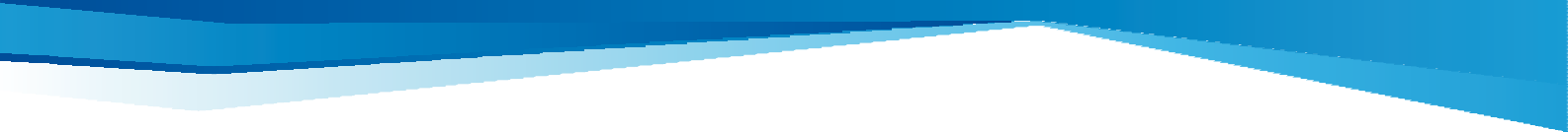 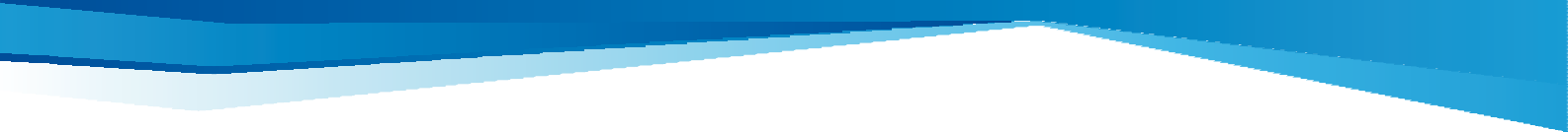 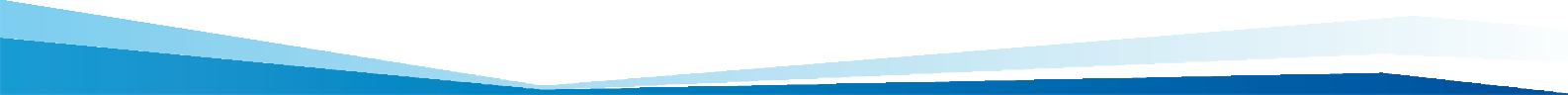 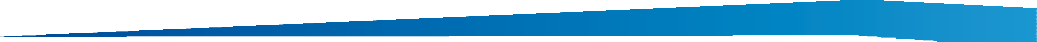 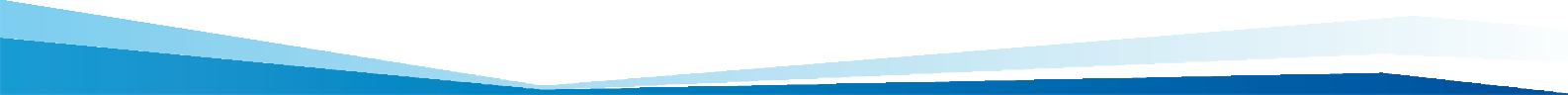 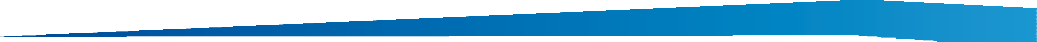 Revista Cuidarte 	                   Statement of Ethical and Bioethical Principles for Publication	In relation to the article: ___________ (write the title of the article)___________________________ we the authors declare that:Corresponding authorFirst name and last:  Signature: If you have any questions or concerns, please contact us revistacuidarte@udes.edu.co	Revista Cuidarte             Institutional AuthorizationSINOMy institution has authorized me to submit this proposal.If yes, please attach the minutes of approval issued by the institutional ethics committee.Informed ConsentDoes your research involve any participants?Have you received informed consent by any of the participants?If not, please explain why.Research Involving AnimalsSINODoes your research involve the use of animals?If yes, please attach proof of ethical and legal approval received prior to the commencement of the study.AuthorshipDo the principal authorship and other publication credits reflect the contributions to the manuscript?Do you agree to the following terms? The original author holds the rights on his or her article but REVISTA CUIDARTE reserves the rights for commercial publication purposes and compilation publications.Do you agree to share your data with other competent professionals who might attempt to verify your statements after the publication of the research, provided that the confidentiality of participants is protected, and legal rights do not impede the release of information?